План-конспект Открытое интегрированное занятие по ФГОС в средней  группе комбинированной направленности « Прогулка в весенний лес»                                                                 Составила: Лещенко Валентина Михайловна,                воспитатель 1 квалификационной категории.Задачи:Образовательные:- уточнить представления детей о характерных признаках весны, расширить знания детей о весне, обогатить и активизировать словарь по теме;- различать количества в пределах 5, считать до 5;- закреплять знания о геометрических фигурах (круг, квадрат, треугольник, прямоугольник);                      - закреплять умение работать по схеме;- закреплять умение складывать разрезные картинки.Развивающие:- развивать внимание, память, логическое мышление, связную речь;- продолжать расширять словарь за счет имен существительных,прилагательных,  глаголов;- формировать умение понимать поставленную задачу и решать её самостоятельно;- развивать конструктивные способности;- развивать мелкую и общую моторику, коммуникативные навыки.Воспитательные:- воспитывать стремление оказывать помощь другим;                                                                                      - воспитывать дружеские взаимоотношения между детьми;                                                                            - воспитывать стремление доводить начатое дело до конца;- воспитывать любовь к природе.Методы и приёмы:- игровой;- словесный  (объяснение, постановка проблемных вопросов, задания);- наглядный (атрибуты, демонстрационный материал).Предварительная работа:-  наблюдения в природе;-  чтение стихотворений о весне;-  рассматривание картин и  иллюстраций о весне;-  отгадывание загадок.Материалы к занятию:Наборы «Блоки Дьенеша» (на каждого ребенка)Игрушки: паук, лиса, заяц, белка, птицы, гнездоРазрезные картинки «Признаки весны»Вагончики из цветного  картона (на каждого ребенка)Схемы к блокам дьенеша (на каждого ребенка)«Кочки» с цифрами от 1 до 5Солнышко (из картона)Прищепки жёлтого цветаСчётные палочкиХод занятия:Под музыку «От улыбки»  воспитатель с детьми заходят в группу.Ребята, сегодня к нам  на занятие пришли гости.  (Дети здороваются)Логопед:Разминка.Раз, два, три!  Раз, два, три! По дорожке мы пошли   (Дети маршируют).Петлять тропинка началаСреди высоких трав,По ней шагаем мы легко,Головушку подняв  (Дети идут змейкой).Вот мы кочки увидали,Через них мы прыгать стали   (Прыжки с продвижением вперёд).Впереди течёт ручей,Проходите поскорей.
Руки в стороны расставим, Переходить его мы станем   (Ходьба на носочках, руки в стороны).Ой, паучка мы увидали!К нему быстро подбежали   (Паучок на леске спускается сверху).Воспитатель: Паучок.   Почему он проснулся?   (Паучок проснулся, потому что наступила весна)Правильно. Садитесь к паучку на коврик. Кто паучку расскажет стихотворение о весне?Ребёнок: Небо ярко засинело,Землю солнышко пригрело!Пробудилось все от сна.Это к нам пришла весна!Воспитатель: О чём это стихотворение? (О весне) Значит, о чём мы будем сегодня говорить? (О весне) Правильно. Весну ещё называют красной. А почему?  (Потому что она красивая)Весна - это волшебное время года, особенное. Весной всё просыпается, расцветает, обновляется.Сколько месяцев у весны? (Ответы детей) У весны три месяца. Послушайте:«Март, апрель, май – их не забывай!». Проговорим вместе: «Март, апрель, май – их не забывай!».Паучок для вас приготовил загадку.Без его тепла к нам не придет весна! (Солнышко) Верно!  Весной оно поднимается выше, и больше его  лучей попадает на землю, поэтому наступает весна.Смотрите, к нам солнышко в гости  зашло.(Показываю солнышко, изготовленное из картона)Чего не хватает у солнышка?  (Лучей)Какое  солнце без лучиков?  (Грустное, печальное, холодное, оно расстроилось)Игра “Солнышко лучистое”Давайте подарим солнышку лучики!(Дети прикрепляют лучи  (прищепки жёлтого цвета) к заготовке из картона)Солнышко, какое стало?      (Яркое, теплое, ласковое, лучистое, оно нас согревает)Молодцы, ребята, паучку нравится, как вы дружно и хорошо работаете. Он приглашает вас на прогулку в весенний лес.На носочки поднимитесь,И два раза повернитесь,Все в лесочке очутитесь.Как много гусениц в весеннем лесу! Давайте с ними поиграем.Логопед:Упражнение на дыхание «Гусеницы»  (Гусеницы, сделанные из цветной бумаги, по количеству детей).Воспитатель:Перед нами ручей.  Как перейти  через  него, чтобы оказаться на другом берегу.  (Ответы детей) Правильно, на нём кочки с цифрами (в пределах 5), нам необходимо наступать с кочки на кочку в правильном  порядке, не замочив ноги. (Дети выполняют задание, вслух считая до 5.) Все  дети перешли через ручей.  Подходим к первому дереву.Игра – загадка «Кто, где спрятался?»Ребята, кто спрятался за деревом?  (За деревом спряталась лиса)  Как вы догадались?  (Видно хвост лисы) Это лисий хвост.  Где зайка спрятался?  (Под деревом)  Где белка спряталась?  (На дереве)Какие это животные?  (Дикие)  Почему дикие?  (Потому что они живут в лесу, за ними никто не ухаживает)Молодцы!  Идёмте дальше.(Подходим ко второму  дереву, на нём птицы, слышны голоса птиц.)  Игра «Сосчитай»Сколько птиц на дереве?   (На дереве три птицы) Лиза посчитай.  Посчитаем вместе: одна птица, две птицы, три птицы.Как называется домик для птиц?   (Скворечник) Теперь вместе проговорим слово «скво–реч–ник»,  хлопая в ладоши.  Ребята, есть птицы, у которых домик – гнездо, а такие птицы как поползень, скворец живут в скворечниках.Конструирование «Скворечник»Давайте для птичек построим скворечники.  Логопед:Сначала предлагаю размять пальчики.Упражнение «Хочу быть птичкой»  (Е. Алябьева)(Дети выполняют движения в соответствии с текстом)Я по улице гулял,   (Дети «идут»  указательным и средним пальцами правой руки по ладони левой руки)Ласточек, грачей считал  (Скрещивают руки, машут ладонями)Раз, два, три, четыре, пять -    (Указательным пальцем правой руки касаются каждого пальца левой руки, начиная с мизинца)Буду их считать опять  (То же, начиная с большого пальца)Птичкой захотел я статьИ руками стал махать   (Скрещивают руки, машут ладонями)Крылья вверх и крылья вниз,   (Разводят руки в стороны, машут ими как крыльями)Только слышен ветра свист  (Указательными пальцами обеих рук делают круговые движения).  Теперь - стройте скворечники. (Дети, стоя за столами, выкладывают скворечники из счётных палочек) Воспитатель:Молодцы!   Хорошие скворечники вы сделали для птиц.Паучок приглашает вас на полянку «Приметы весны».   Дидактическая игра «Собери приметы весны»Ребята! На полянке был сильный ветер и перепутал все картинки с приметами весны. Давайте поможем весне собрать её приметы.   (Дети собирают разрезные картинки).Какие приметы весны  вам встретились на полянке? Отвечать начинаете со слова весной. (Весной появляются сосульки,  проталины, первые цветы,  весной бегут ручьи, набухают почки, распускаются листья, появляются насекомые, просыпаются животные после спячки) Какие весенние цветы встретились на полянке? (Ответы детей)   Молодцы!  Отправляемся  дальше.(Подходим к стойке с кармашками, в которых спрятаны геометрические фигуры из набора «Блоки дьенеша»)Игра «Волшебный мешочек»Что это? Наверное, птичьи гнёздышки. Проверим, что в них? Нужно в одно из гнёздышек опустить руку и, не вытаскивая фигуру, на ощупь определить, что это за фигура и назвать её вслух. (Каждый ребёнок, по очереди,  опускает руку в потайной мешочек, говорит, что за фигуру  он нашёл, вытаскивает её и показывает всем, если всё верно, то с данной фигурой проходит и садится за стол)  На столах: наборы «Блоки дьенеша», цветные вагончики (из картона), схемы к блокам дьенеша.     Игра с блоками дьенеша.                                                                               Ребята, на ваших столах не зря лежат весёлые вагончики. Сейчас мы ваши фигуры отправим в путешествие. Положите свою фигуру на вагончик, а чтобы ей не было скучно  в путешествии, мы вот из этих блоков (воспитатель показывает корзину с блоками) по схеме, которая находится  на столе перед вами, найдём ей друга или подружку.  Рома,  что ты нашёл? (Большой, толстый, красный квадрат)  Совершенно верно. Молодец! Можешь отправлять свои фигуры в путешествие. Ребята наши фигуры поехали в путешествие. И нам пора возвращаться в детский сад.                                                                 На носочки поднимитесь,И два раза повернитесь,Снова в группе очутитесь.Что вам больше всего понравилось на занятии?                                                                          Какие задания были для вас сложными?Если вам сегодня на занятии было интересно, возьмите солнышко, а если не понравилось, было скучно,  возьмите тучку.Ребята, настала пора попрощаться с гостями? (До свидания)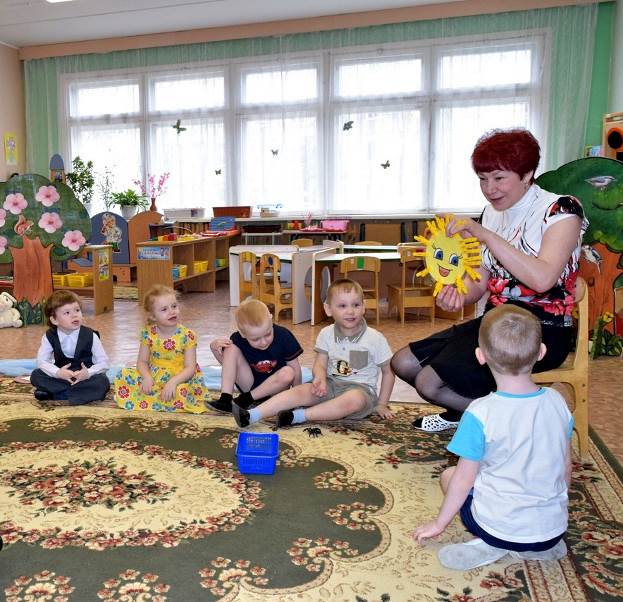 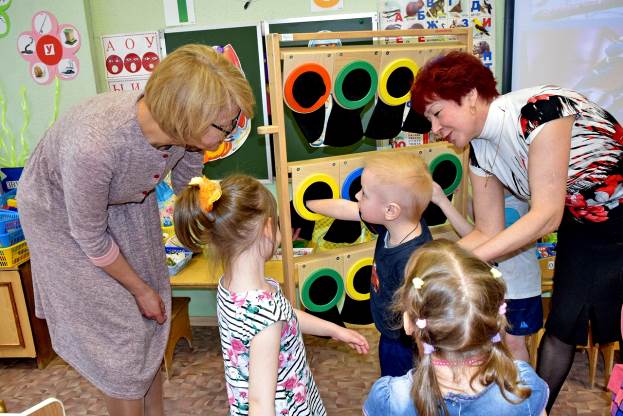 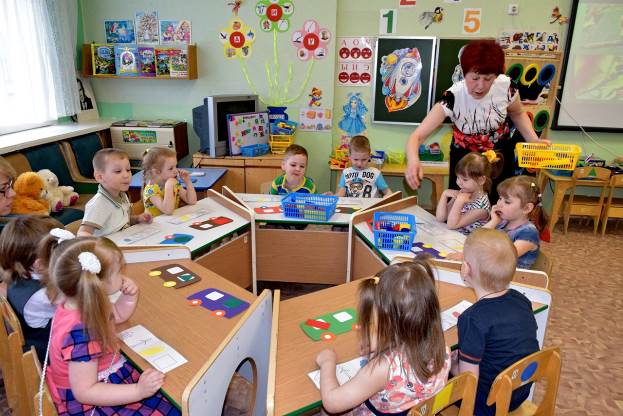 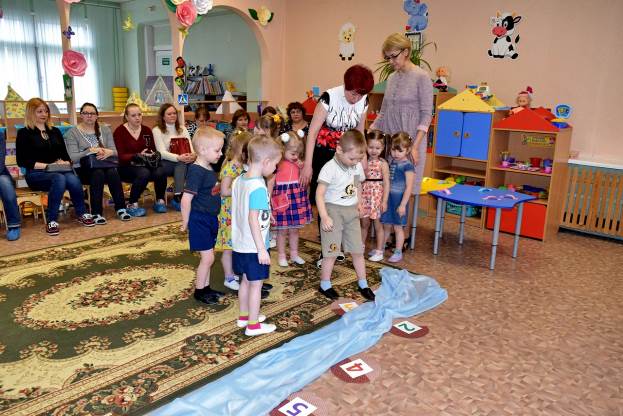 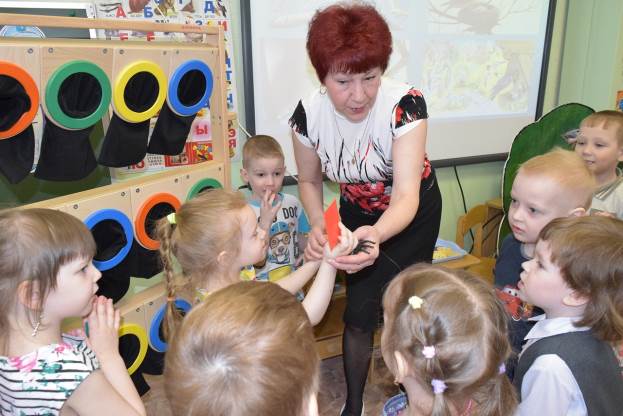 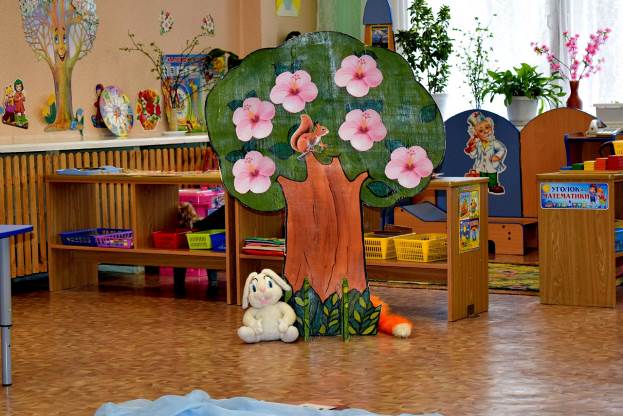 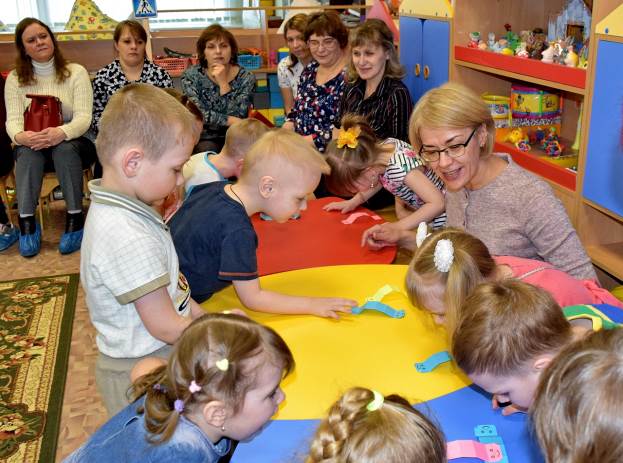 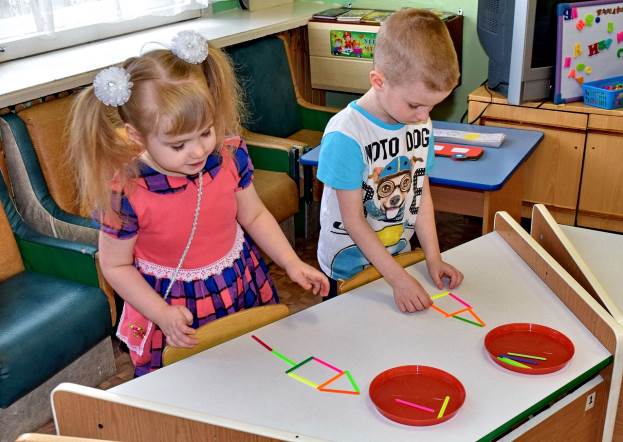 